COMUNICADO RELATORA DE LA ONU SE ENCONTRARÁ CON REPRESENTANTES DE PUEBLOS INDÍGENAS PARA CONOCER LA SITUACIÓN DE SUS DERECHOS HUMANOS Y COLECTIVOS La Relatora especial de los derechos de los pueblos indígenas visitará Chiapas, Chihuahua y Guerrero, a fin de conocer las problemáticas específicas en los territoriosLos temas principales que se abordarán son discriminación, autonomía y territorios indígenas, armonización de la legislación interna, megaproyectos, acceso a la justicia e impactos de la violencia en las mujeres y pueblos indígenas.La situación de los derechos de las mujeres indígenas es de especial interés para la Relatora, por lo que proporcionará espacios especiales de diálogo con ellas durante su visita.Victoria Tauli-Corpuz, Relatora especial de la ONU sobre los derechos de los pueblos indígenas, llevará a cabo una visita oficial a México durante los días 8 al 17 de noviembre. Durante esos días recibirá información de los pueblos y comunidades indígenas, los gobiernos estatales y federal, así como de empresarios, sobre las diferentes problemáticas que les afectan, como las diversas formas de despojo del territorio y bienes naturales; megaproyectos violatorios de los derechos de los pueblos indígenas; discriminación; agresiones, desplazamiento e inseguridad a causa de la defensa del territorio y de la violencia creciente en el país; e impunidad y obstáculos en el acceso a la justicia.Será en la Ciudad de México y en los estados de Guerrero, Chiapas y Chihuahua donde la Relatora escuchará los planteamientos que representantes indígenas y organizaciones aliadas le harán. Le hablarán de casos emblemáticos, como el de la hidroeléctrica Las Cruces, en Nayarit; el de siembra de transgénicos en la Península de Yucatán; los impactos de la violencia y devastación de los bosques en Chihuahua; el Acueducto Independencia en Sonora; Eólicas del Sur en Juchitán; Proyecto hidroeléctrico en la Sierra Norte de Puebla; la minera de San Miguel del Progreso en Guerrero; la sistemática tortura y privación arbitraria de la libertad, así como la falta de justicia en Chiapas en un contexto de guerra de baja intensidad; el impacto de los sismos en Chiapas; y la discriminación en las políticas públicas que mantiene empobrecidos a los pueblos indígenas, entre otros. Particularmente, la Relatora se encuentra interesada en conocer las situaciones de exclusión y violencia que viven las mujeres indígenas en México. Es por ello que destinará espacios especiales para dialogar con mujeres cuyos derechos han sido negados. Con ella compartirán casos de feminicidio, violencia obstétrica, muerte materna, esterilización forzada, defensoras de derechos humanos en riesgo, en otros.  Como resultado de su visita, la Relatora presentará un informe al Consejo de Derechos Humanos de la ONU en el que elaborará señalamientos y recomendaciones, de modo que dicho organismo los considere para evaluar el cumplimiento de las obligaciones internacionales del Estado mexicano adoptadas en la Declaración de las Naciones Unidas sobre Derechos de los Pueblos Indígenas y demás tratados internacionales adoptados en la materia. La importancia de este documento es un instrumento de rendición de cuentas internacional que señalará nuevamente los pendientes del Estado mexicano. En 2003, el entonces Relator Rodolfo Stavenhagen realizó una visita a México en la que evidenció la grave situación de violación de los derechos de los pueblos indígenas. A 14 años de dicha visita, la situación de los pueblos indígenas no ha mejorado. Al contrario, las causas estructurales responsables del despojo y agresiones que viven día con día se han agudizado y los actores no estatales, especialmente las empresas mineras, que contribuyen a esto se han multiplicado. Por ello, la visita y su posterior informe representan una oportunidad para abordar seriamente las razones de la negación de sus derechos y establecer un consenso sobre la necesidad de corregir el modelo económico y político que el Estado mexicano promueve.  A pesar de las omisiones y complicidades estatales e histórica exclusión social, hoy las personas y pueblos indígenas de México permanecen de pie, enfrentando nuevos desafíos y demostrando su respeto y capacidad para vivir y cuidar de su cultura, sus valores, sus territorios y el medio ambiente, con base en su organización tradicional y sistemas normativos propios. Bienvenida la visita de la Relatora.Organizaciones firmantes: Alerta Temprana Red, Liga Mexicana por la Defensa de los Derechos Humanos A.C. (Limeddh), Fundación Diego Lucero A.C., Asociación de Familiares de Detenidos Desaparecidos y Víctimas de Violaciones de Derechos Humanos en México (AFADEM FEDEFAM), Asociación Nacional de Abogados Democráticos (ANAD), el Observatorio Nacional de Prisiones México (ONP México), la Red Universitaria de Monitores de Derechos Humanos (RUMODH), el Centro de Derechos Humanos Coordinadora 28 de Mayo A.C., la Asociación de Derechos Humanos del Estado de México (ADHEM), Comité de Familiares de Personas desaparecidas en México, Alzando Voces y Comité de Defensa de Derechos Humanos CHOLOLLAN, Actuar Familiares contra la Tortura, Centro de Derechos Humanos “Antonio Esteban”, Asociación Canadiense por el Derecho y la Verdad (EN VERO), Frente Mexiquense en Defensa para una Vivienda Digna A.C., Frente Mexicano Pro Derechos Humanos (FREMDEHU), Zihuame., Centro de Derechos Humanos Miguel Agustín Pro Juárez (Centro Prodh), Proyecto de Derechos Económicos, Sociales y Culturales A.C. (ProDESC), Red en defensa de los territorios indígenas de la Sierra Tarahumara (Consultoría Técnica Comunitaria, Alianza Sierra Madre y Awé Tibúame), Centro de Derechos Humanos Fray Francisco de Vitoria, A. C., Centro de Información sobre Empresas y Derechos Humanos, Centro de Derechos Humanos de la Montaña "Tlachinollan", DECA Equipo Pueblo A.C., Centro de Derechos Humanos Zeferino Ladrillero , Asociación Mexicana de Abogados del Pueblo(AMAP), OXFAM México, Centro Mexicano de Derecho Ambiental (CEMDA).Fundación Diego Lucero, Frente Mexicano Pro Derechos Humanos, En Vero, Centro de Derechos Humanos Antonio Esteban , A.C. , Asociación de Familiares Detenidos, Desaparecidos y Víctimas de Violación de Derechos Humanos en México, ANAD, RUMODH, Asociación Interamericana para la Defensa del Ambiente (AIDA), MA OGM Colectivo, Colectivo de Comunidades Mayas de los Chenes, Business y Human Rights Resource Centre, Servicios para una Educación Alternativa A.C.- EDUCA, Indignación, Promoción y Defensa de los Derechos Humanos, A.C. (Indignación, A.C), Proyecto sobre Organización, Desarrollo, Educación e Investigación (PODER), Centro de Derechos Humanos Fr. Francisco de Victoria A.C., CONECTA CULTURA AC (Ciudad de México)Red Nacional de Organismos Civiles de Derechos Humanos 
“Todos los Derechos para Todas y Todos” 
(conformada por 84 organizaciones en 23 estados de la República mexicana):Agenda LGBT (Estado de México); Alianza Sierra Madre, A.C. (Chihuahua); Asistencia Legal por los Derechos Humanos, A.C. (AsiLegal) (Ciudad de México); Asociación Jalisciense de Apoyo a los Grupos Indígenas, A.C. (AJAGI) (Guadalajara, Jal.); Asociación para la Defensa de los Derechos Ciudadanos “Miguel Hidalgo” (Jacala Hgo.); Bowerasa, A.C. “Haciendo Camino” (Chihuahua, Chih.); Casa del Migrante Saltillo (Saltillo, Coah.); Católicas por el Derecho a Decidir, A.C. (Ciudad de México); Centro “Fray Julián Garcés” Derechos Humanos y Desarrollo Local, A. C. (Tlaxcala, Tlax.); Centro de Apoyo al Trabajador, A.C. (CAT) (Ciudad de México); Centro de Derechos de la Mujeres de Chiapas (San Cristóbal de Las Casas, Chis.); Centro de Derechos Humanos “Don Sergio” (Jiutepec, Mor.); Centro de Derechos Humanos “Fray Bartolomé de Las Casas”, A. C. (San Cristóbal de Las Casas, Chis); Centro de Derechos Humanos “Fray Francisco de Vitoria O.P.”, A. C. (Ciudad de México); Centro de Derechos Humanos “Fray Matías de Córdova”, A.C. (Tapachula, Chis.); Centro de Derechos Humanos “Juan Gerardi”, A. C. (Torreón, Coah.); Centro de Derechos Humanos “Miguel Agustín Pro Juárez”, A. C. (Ciudad de México); Centro de Derechos Humanos de la Montaña, Tlachinollan, A. C. (Tlapa, Gro.); Centro de Derechos Humanos de las Mujeres (Chihuahua); Centro de Derechos Humanos de los Pueblos del Sur de Veracruz “Bety Cariño”, A.C. (Tatahuicapan de Juárez, Ver.); Centro de Derechos Humanos Digna Ochoa, A.C (Tonalá, Chis.); Centro de Derechos Humanos Paso del Norte (Cd. Juárez, Chih.); Centro de Derechos Humanos Toaltepeyolo (Orizaba, Veracruz); Centro de Derechos Humanos Victoria Diez, A.C. (León, Gto.); Centro de Derechos Humanos Zeferino Ladrillero (CDHZL) (Estado de México); Centro de Derechos Indígenas “Flor y Canto”, A. C. (Oaxaca, Oax.); Centro de Derechos Indígenas A. C. (Bachajón, Chis.); Centro de Investigación y Capacitación Propuesta Cívica A. C. (Propuesta Cívica) (Ciudad de México); Centro de Justicia para la Paz y el Desarrollo, A. C. (CEPAD) (Guadalajara, Jal.); Centro de los Derechos del Migrante (Ciudad de México); Centro de Reflexión y Acción Laboral (CEREAL-Guadalajara) (Guadalajara, Jal.); Centro Diocesano para los Derechos Humanos “Fray Juan de Larios”, A.C. (Saltillo, Coah.); Centro Juvenil Generando Dignidad (Comalcalco, Tabasco); Centro Kalli Luz Marina (Orizaba, Ver.); Centro Mexicano de Derecho Ambiental (CEMDA) (Ciudad de México); Centro Mujeres (La Paz, BCS.); Centro Regional de Defensa de DDHH José María Morelos y Pavón, A.C. (Chilapa, Gro.); Centro Regional de Derechos Humanos “Bartolomé Carrasco”, A.C. (BARCA) (Oaxaca, Oax.); Ciencia Social Alternativa, A.C. KOOKAY (Mérida, Yuc.); Ciudadanía Lagunera por los Derechos Humanos, A.C. (CILADHAC) (Torreón, Coah.); Colectivo contra la Tortura y la Impunidad (CCTI) (Ciudad de México); Colectivo Educación para la Paz y los Derechos Humanos, A.C. (CEPAZDH) (San Cristóbal de Las Casas, Chis.); Comisión Ciudadana de Derechos Humanos del Noroeste (Mexicali, Baja California); Comisión de Derechos Humanos y Laborales del Valle de Tehuacán, A.C. (Tehuacán, Pue.); Comisión de Solidaridad y Defensa de los Derechos Humanos, A.C. (COSYDDHAC) (Chihuahua, Chih.); Comisión Independiente de Derechos Humanos de Morelos, A. C. (CIDHMOR) (Cuernavaca, Mor.); Comisión Regional de Derechos Humanos “Mahatma Gandhi”, A. C. (Tuxtepec, Oax.); Comité Cerezo (Ciudad de México); Comité Cristiano de Solidaridad Monseñor Romero (Ciudad de México); Comité de Defensa de las Libertades Indígenas (Palenque, Chis.); Comité de Defensa Integral de Derechos Humanos Gobixha A.C. (CODIGODH) (Oaxaca, Oax.); Comité de Derechos Humanos “Fr. Pedro Lorenzo de la Nada”, A. C. (Ocosingo, Chis.); Comité de Derechos Humanos “Sierra Norte de Veracruz”, A. C. (Huayacocotla, Ver.); Comité de Derechos Humanos Ajusco (Ciudad de México); Comité de Derechos Humanos de Colima, A. C. (Colima, Col.); Comité de Derechos Humanos de Comalcalco, A. C. (CODEHUCO) (Comalcalco, Tab); Comité de Derechos Humanos de Tabasco, A. C. (CODEHUTAB) (Villahermosa, Tab); Comité de Derechos Humanos y Orientación Miguel Hidalgo, A. C. (Dolores Hidalgo, Gto.); Comité de Familiares de Detenidos Desaparecidos “Hasta Encontrarlos”(Ciudad de México); Comité Sergio Méndez Arceo Pro Derechos Humanos de Tulancingo, Hgo A.C. (Tulancingo, Hgo.); Consultoría Técnica Comunitaria AC (CONTEC) (Chihuahua); El Caracol, A.C (Ciudad de México); Estancia del Migrante González y Martínez, A.C. (Querétaro, Qro.); Frente Cívico Sinaloense. Secretaría de Derechos Humanos (Culiacán, Sin.); Fundación para la Justicia y el Estado Democrático de Derecho (Ciudad de México); Indignación, A. C. Promoción y Defensa de los Derechos Humanos (Mérida, Yuc.); Instituto de Derechos Humanos Ignacio Ellacuria, S.J. Universidad Iberoamericana- Puebla (Puebla, Pue.); Instituto Mexicano de Derechos Humanos y Democracia (Ciudad de México); Instituto Mexicano para el Desarrollo Comunitario, A. C. (IMDEC) (Guadalajara, Jal.); Instituto Tecnológico y de Estudios Superiores de Occidente. Programa Institucional de Derechos Humanos y Paz (Guadalajara, Jal.); Justicia, Derechos Humanos y Género, A.C. (Ciudad de México); La 72, Hogar-Refugio para Personas Migrantes (La 72) (Tenosique, Tabasco); Mujeres Indígenas por la Conservación, Investigación y Aprovechamiento de los Recursos Naturales, A. C. (CIARENA) (Oaxaca); Oficina de Defensoría de los Derechos de la Infancia A.C. (ODI) (Ciudad de México); Promoción de los Derechos Económicos, Sociales y Culturales (PRODESCAC) (Estado de México); Proyecto de Derechos Económicos, Sociales y Culturales (ProDESC) (Ciudad de México); Proyecto sobre Organización, Desarrollo, Educación e Investigación (PODER) (Ciudad de México); Red Solidaria de Derechos Humanos, A.C. (Morelia, Michoacán); Respuesta Alternativa, A. C. Servicio de Derechos Humanos y Desarrollo Comunitario (San Luis Potosí); Servicio, Paz y Justicia de Tabasco, A.C. (SERPATAB) (Villahermosa, Tab.); Servicios de Inclusión Integral, A.C. (SEIINAC) (Pachuca, Hgo.); Tequio Jurídico A.C. (Oaxaca, Oax.); VIHas de Vida (Guadalajara, Jal.); Voces Mesoamericanas, Acción con Pueblos Migrantes AC (San Cristobal de las Casas, Chiapas).; 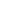 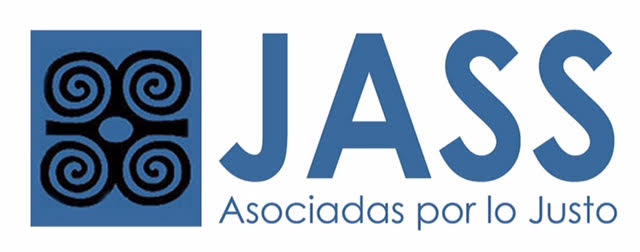 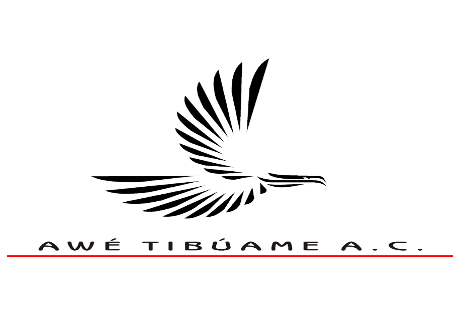 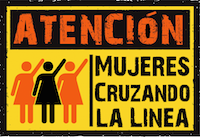 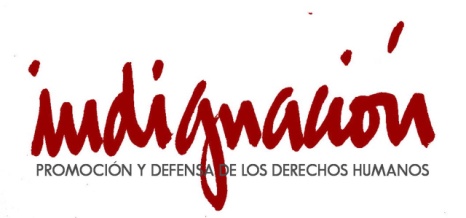 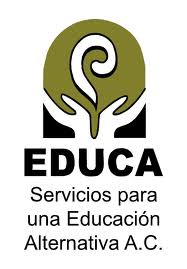 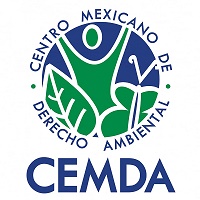 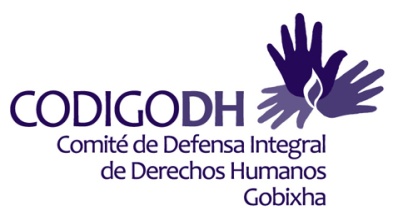 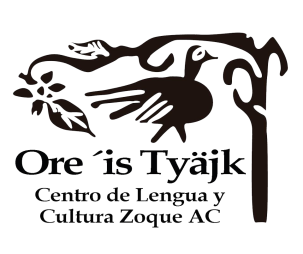 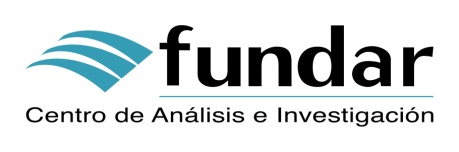 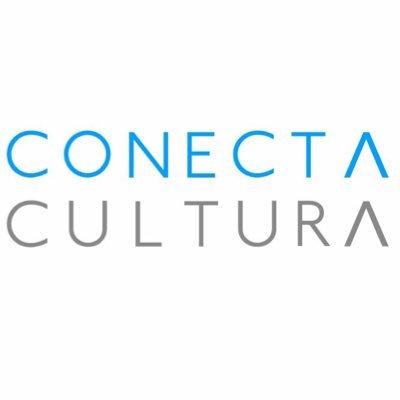 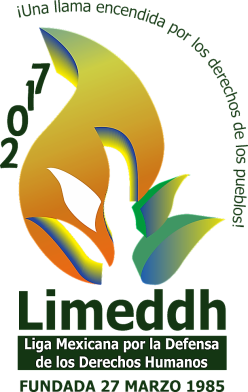 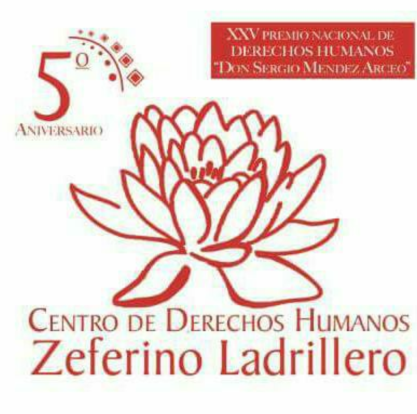 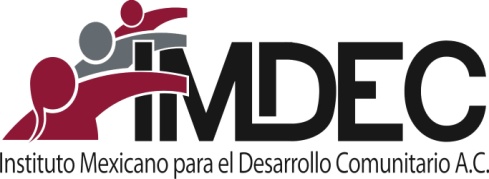 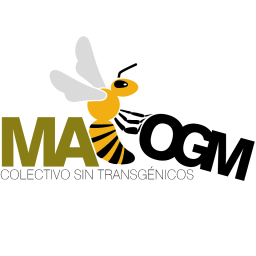 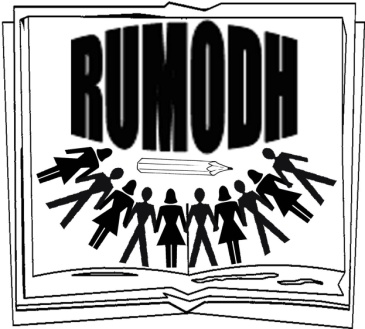 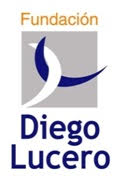 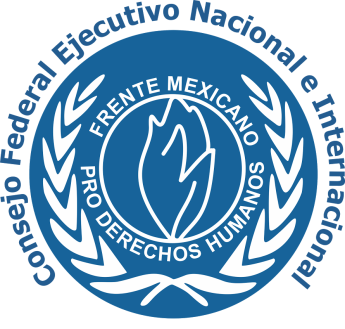 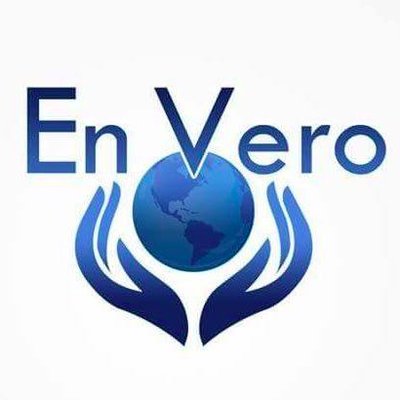 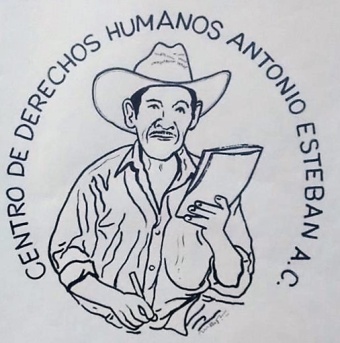 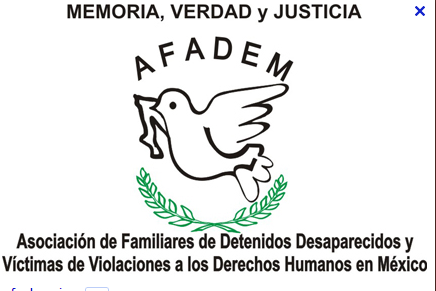 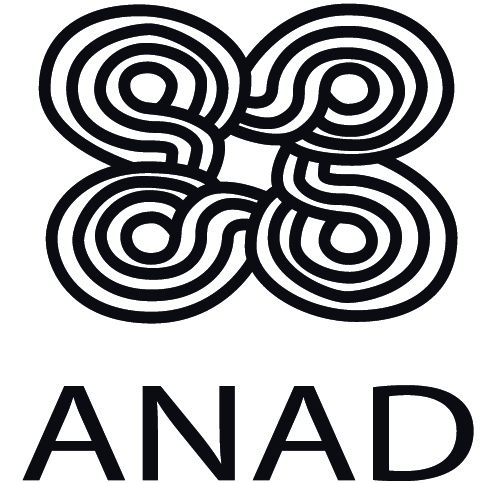 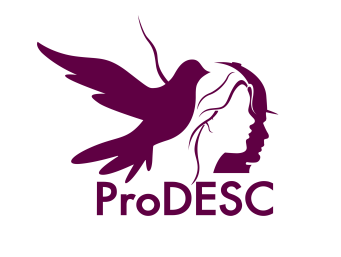 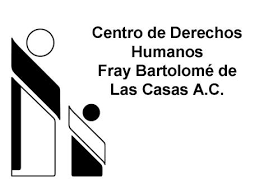 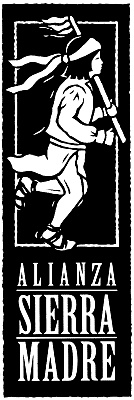 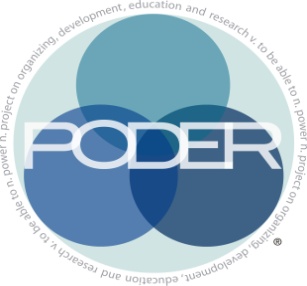 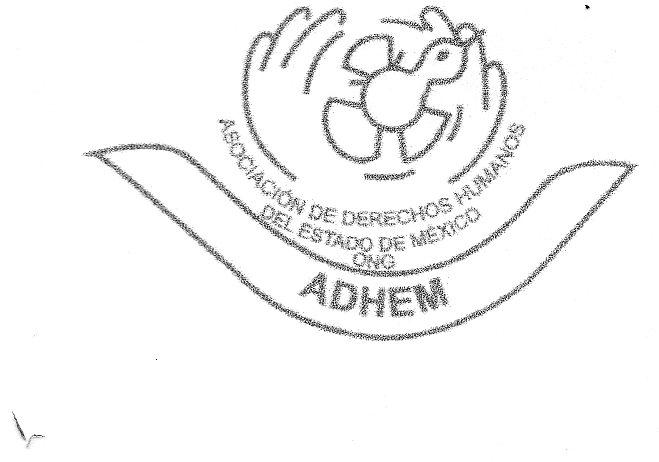 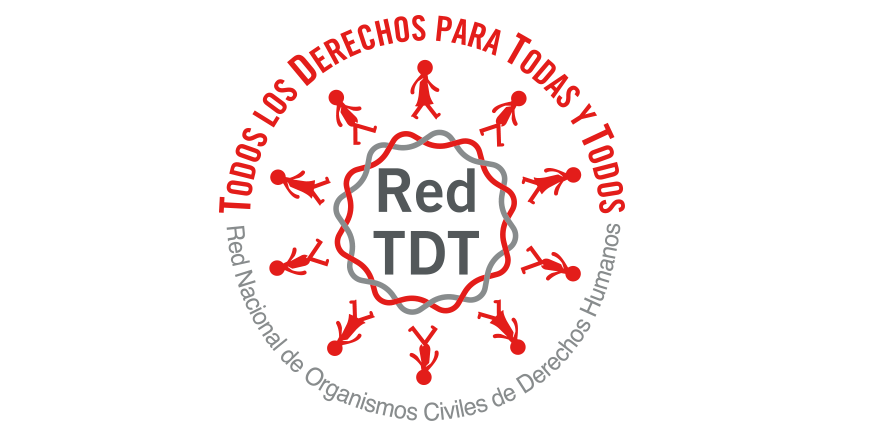 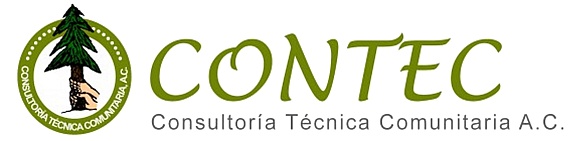 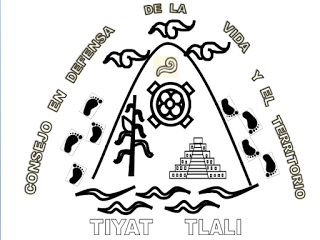 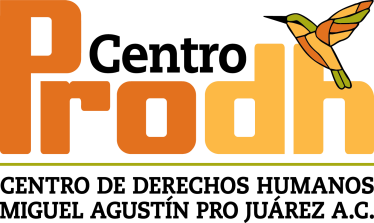 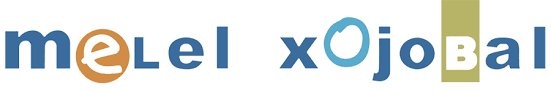 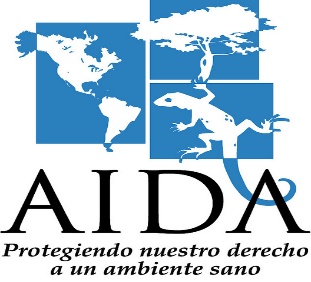 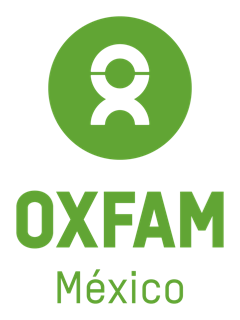 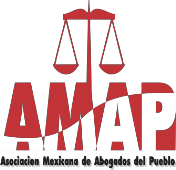 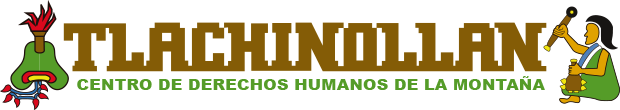 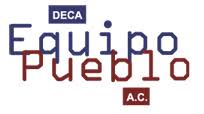 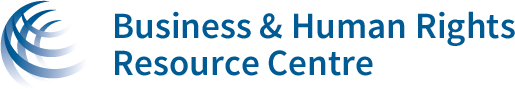 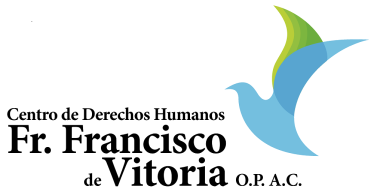 